CALL FOR APPLICANTSAlzheimer Foundation London and Middlesex Scholarships in Alzheimer Related Research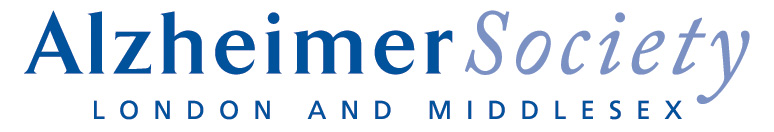 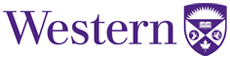 BackgroundThe Alzheimer Foundation London and Middlesex (AFLM) is committed to promoting excellence in research into Alzheimer’s disease and other dementias, supporting projects that will significantly advance scientific and clinical knowledge, and improve the quality of life for both those with the disease and their care givers. The Alzheimer Foundation London and Middlesex supports research at the local, provincial and national level through a collaborative effort with its partners and the generosity of donors. Annual Value of the Scholarships One $15,000 master’s student award available each year.One doctoral award of $15,000, continuing for two years, available alternating years.Eligibility to Apply must be a registered full-time graduate student at Western University must commit to a research project that deals directly with work on Alzheimer’s disease or other dementias Selection Process The following criteria will be considered in the application review process: The applicant’s potential to contribute to knowledge about Alzheimer’s disease and other dementiasThe quality and feasibility of the applicant’s research proposal The capability of the applicant to undertake the research Recommendations by a faculty member who will supervise the applicant The Alzheimer Foundation London and Middlesex Scholarship recipients will be selected by a committee of Western faculty leaders involved with graduate research, coordinated by the Director of Administration or designate in the School of Graduate and Postdoctoral Studies.  How to Apply A Completed Application will include:1. The Application Form (available at the end of this document)a. Lay Summary Provide a descriptive summary of the research project (maximum 100 words) suitable for release to the public. b. Research Project Provide a summary of the research project (maximum 1500 words). Include a clear description of the present state of knowledge relevant to the project, the research objective(s), the questions or hypotheses, and the method of investigation. Comment on potential problems and outcomes. Clearly describe the significance of this research to our understanding of Alzheimer’s disease and other dementias. c. Statement of InterestApplicants are to provide a statement (maximum 250 words) that describes why they are interested in research on Alzheimer’s disease or other dementias.d. Western Transcripts The  and Postdoctoral Studies will provide a transcript/academic record on your behalf to the committee.Completed applications are to be scanned and email to Erin Daley at edaley2@uwo.ca2. Two Letters of SupportInclude two letters of reference or support from faculty familiar with your previous work. One letter may come from your current or proposed supervisor. Instructions to Referees: State in what capacity you know the candidate and for how long. Please assess the following qualities of the candidate: background, preparation, motivation, perseverance, research ability, research potential, leadership, intellectual ability and communication. Please rank the candidate overall relative to their peers (i.e. top 20%). Referees are asked to sign and date the evaluation and scan and email signed letters to Erin Daley at edaley2@uwo.ca.  3. Curriculum Vitae Provide an up-to-date Curriculum Vitae Current Alzheimer Research Projects For more information on research on Alzheimer’ disease and other dementias across Canada, please click on the following link at the Alzheimer Society of Canada website: http://www.azlheimer.ca/english/research/intro.htm Alzheimer Foundation London and Middlesex Scholarships in Alzheimer Related ResearchApplication Form
Name of Applicant:Department/Graduate Program (also indicate Masters or Doctoral):Faculty:Phone Number: Address:Email:Project Title:Key Words(maximum six):Anticipated Length of Project:If my application is successful, I agree to allow publication of my name, the lay summary of my application, and my progress report on the Alzheimer Society London and Middlesex website. Signature of Student:                                                               Date:Graduate Student Supervisor:Phone Number:Email:Signature of Supervisor:                                                          Date:Name of 1st Reference                                                 PositionName of 2nd Reference                                                Position